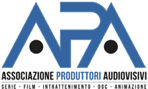 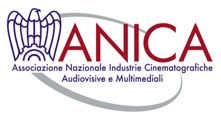 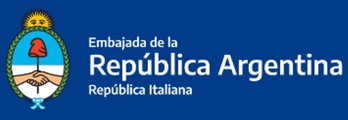 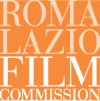                                                               In collaboration with:                                                          Coproduction meetings “Italia - Argentina, Digital Edition”COMPANY INFORMATIONCOMPANY INFORMATIONCOMPANY INFORMATIONCOMPANY INFORMATIONCompany nameCompany nameRepresentative attending meeting on-lineRepresentative attending meeting on-lineRoleRoleEmailEmailPhonePhone(please add photo)(please add photo)COMPANY PROFILECOMPANY PROFILECOMPANY PROFILECOMPANY PROFILE(please max. 20 lines)(please max. 20 lines)(please max. 20 lines)(please max. 20 lines)I WILL BE ATTENDING THE MEETING FOR (CHOOSE AN OPTION)I WILL BE ATTENDING THE MEETING FOR (CHOOSE AN OPTION)I WILL BE ATTENDING THE MEETING FOR (CHOOSE AN OPTION)I WILL BE ATTENDING THE MEETING FOR (CHOOSE AN OPTION)Looking for projectsLooking for projectsLooking for projectsPitching my projectPitching my projectPitching my projectMY PROJECT MY PROJECT MY PROJECT MY PROJECT Project Title(original language + english)Project Title(original language + english)Project Title(original language + english)DirectorDirectorDirectorScriptwriter(s)Scriptwriter(s)Scriptwriter(s)Main cast(specify confirmed or requested)Main cast(specify confirmed or requested)Main cast(specify confirmed or requested)GenreGenreGenreLength (minutes) Length (minutes) Length (minutes) Format (Feature film, Documentary, TV Series, Animationetc)Format (Feature film, Documentary, TV Series, Animationetc)Format (Feature film, Documentary, TV Series, Animationetc)Shooting locationsShooting locationsShooting locationsFINANCIAL INFORMATION FINANCIAL INFORMATION Total budget in €Confirmed financingPartners attached to the project: (please specify names of distributor, TV, sales agent, co-producer and amounts in € and % of total budget)SYNOPSISSYNOPSIS(please max. 25 lines)(please max. 25 lines)